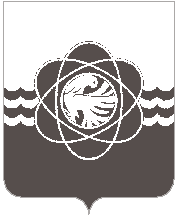 П О С Т А Н О В Л Е Н И Еот 19.01.2024 № 43Руководствуясь Федеральным законом от 12.01.1996 № 7-ФЗ «О некоммерческих организациях»,Администрация муниципального образования «город Десногорск» Смоленской области постановляет:Утвердить прилагаемые изменения, вносимые в Устав муниципального бюджетного учреждения культуры «Десногорский историко-краеведческий музей» муниципального образования «город Десногорск» Смоленской области (далее - Учреждение), утвержденный постановлением Администрации муниципального образования «город Десногорск» Смоленской области от 28.12.2017 № 1349 «О внесении изменения в Устав муниципального бюджетного учреждения культуры «Десногорский историко-краеведческий музей» муниципального образования «город Десногорск» Смоленской области». Муниципальному бюджетному учреждению культуры «Десногорский историко-краеведческий музей» муниципального образования «город Десногорск» Смоленской области (Н.Н. Демьянова) осуществить необходимые юридические действия, связанные с государственной регистрацией вносимых  в Устав изменений. Отделу информационных технологий и связей с общественностью Администрации муниципального образования «город Десногорск» Смоленской области (Е.С. Любименко) разместить настоящее постановление на официальном сайте Администрации муниципального образования «город Десногорск» Смоленской области. Глава муниципального образования«город Десногорск» Смоленской области 	          	   А.А. ТерлецкийО внесении изменения в Устав муниципального бюджетного учреждения культуры «Десногорский историко-краеведческий музей»  муниципального образования                 «город Десногорск» Смоленской области